Конспектпроведения непосредственно образовательной деятельности по познавательному развитию на тему:«9 мая - Великий день Победы»в подготовительной общеобразовательной группе№8,6Форма проведения: диалог (проводится по типу беседы воспитателя с детьми, обсуждения актуальной темы);Интеграция образовательных областей: «социально-коммуникативное развитие», «познавательное развитие», «речевое развитие», «художественно-эстетическое развитие», «физическое развитие»;Цель: воспитание у детей нравственно-патриотических чувств;Программные задачи:Образовательные:- Расширять знания у детей о событиях Великой Отечественной войны 1941-1945 гг., о героическом прошлом народа;- Дать детям понятие о значимости Дня Победы.Развивающие:- Развивать любознательность, кругозор детей, стремление узнать больше нового, полезного, интересного об истории своей страны;- Развивать у детей способность сопереживать другим людям;- Развивать память, внимание, мышление, связную речь, умение слушать и анализировать музыкальное произведение;- Развивать умение отвечать на вопросы полным предложением, принимать активное участие в диалоге с воспитателем;- Обогатить словарь детей пословицами и поговорками.Воспитательные:- Воспитывать уважение к памяти воинов - победителей, к традиции преемственности поколений;- Воспитывать чувство патриотизма и любви к своей Родине, уважение к ветеранам ВОВ, желание заботиться о них;- Воспитывать чуткое, доброжелательное отношение к товарищам.Методы и приемы:- практический:  игра «Каким должен быть воин? », физминутка «Самолеты»;- наглядные: демонстрация картин и иллюстраций боевых сражений, памятников, парада Победы;- словесные: рассказ воспитателя, беседа с детьми по содержанию, чтение детьми стихотворений, прослушивание аудиозаписей, ответы на вопросы.Материалы и оборудование:Проектор, экран, ноутбук, слайды военной тематики;Фотографии и иллюстрации боевых сражений, памятников, Парада Победы;Аудиозапись песен «День Победы» Д. Тухманова, «Священная война» А. Александрова, В. Лебедева-Кумача, аудиозапись со звуками стрельбы;Георгиевские ленточки по количеству детей;Подборка книг на военную тематику;Санитарные сумка .Предварительная работа:Чтение произведений художественной литературы о ВОВ;Заучивание стихотворений, пословиц, поговорок о ВОВ;Рассматривание иллюстраций и фотографий о ВОВ;Ход ООД1. Вводная частьВоспитатель: - Ребята, какое сегодня прекрасное утро! Я вижу у вас хорошее настроение. Приглашаю вас всех в круг. Покажите мне свои ладошки. Потрите их. Что вы чувствуете? (тепло). Это тепло ваших добрых сердец и душ. Давайте передадим тепло друг другу. Только такие добрые и ласковые ребята могут жить в нашем городе.А теперь закройте глаза, мы послушаем тишину. В тишине слышен шум ветра, пение птиц, гул машин, чьи-то шаги. Это – мирная тишина. А сейчас откройте глаза.Воспитатель включает звуки военных действий.Воспитатель: - Ребята, как вы думаете, что это за звуки? Слышны ли звуки выстрелов, рева танка в мирное время? Когда раздаются такие звуки?Воспитатель: - Хотите узнать больше о ВОВ?Воспитатель предлагает детям присесть на стульчики.2. Основная частьВоспитатель: Перед рассветом 21 июня 1941 года, когда в глубокий сон погрузились города и села нашей Родины, с немецких аэродромов поднялись в воздух немецкие самолеты с бомбами. Громом по всей западной границе покатились орудийные выстрелы. Воздух наполнился рокотом моторов, танков и грузовиков. Немецко-фашистская Германия без объявления войны, напала на нашу страну. Фашистские самолеты бомбили города и порты, аэродромы и железнодорожные станции, бомбы сыпались на детские сады, на больницы и жилые дома. Фашистская Германия хотела уничтожить весь народ нашей страны. Над нашей Родиной нависла угроза потери независимости, свободы.Ребенок:Тот самый длинный день в годуС его безоблочной погодойНам выдал общую бедуНа всех на все четыре года.Она такой вдавила следИ стольких наземь положила,Что 20 лет и 30 летЖивым не верится, что живы.К. СимоновВоспитатель предлагает прослушать отрывок песни «Священная война».Воспитатель: - Люди поклялись все как один встать на защиту Родины. Четыре года воевал с врагами наш народ. И днем и ночью сражались они за Родину. Вот тогда была написана песня «Священная война».Воспитатель: Враги изо всех сил рвались к Москве, мечтая, как можно скорее захватить столицу – самое сердце нашей Родины (показ слайдов). Фашисты наступали и на другие города и села. И город Санкт-Петербург в годы войны перенёс тяжелейшие испытания - вражескую блокаду. Тогда этот город назывался Ленинградом. Фашисты окружили Ленинград плотным кольцом. Жителям города нечего было есть. Зимой по льду ладожского озера проходила Дорога жизни, по которой возили в город продукты. Этих продуктов было очень мало. Но ленинградцы не сдавались. Они выстояли и не пустили врагов в свой город. (Показ слайдов). После окончания войны городам, прославившимся своей героической обороной во время Великой Отечественной войны, присвоено звание городов-героев. (показ слайдов с перечеслением городов - героев). В процессе просмотра дети дополняют рассказ воспитателя, высказывают свое мнение.Гимнастика для глазВоспитатель: - А сейчас, а сейчас - всем гимнастика для глаз.Глазки крепко закрываем – дружно вместе открываем.Снова крепко закрываем – и опять их открываем.Головой не верти – влево – вправо посмотри,Глазки вверх, глазки вниз – поработай, не ленись!Посидите ровно, прямо – и глаза закрой рукамиСмело можешь показать – как умеем мы моргать.Воспитатель: Трудное и голодное наступило время. Тяжелое оно было для всего народа, но особенно тяжело было детям. Многие остались сиротами. Дети лицом к лицу столкнулись с жестокой, беспощадной, злой силой фашизма. Дети нередко убегали на фронт, и вместе со взрослыми, вставали на защиту Родины. Во время войны ими было совершено много героических поступков и подвигов, многие дети стали героями.Воспитатель: - Ребята, как вы думаете что такое «подвиг», «героический поступок»?Дети высказывают свое мнение.Воспитатель: Да, ребята, героический поступок - это поступок во имя других. Во время сражений многие бойцы получали тяжелые ранения. Медицинские сестры и санитарки выносили раненых воинов с поля боя, оказывали им первую помощь. Героические медсестры и врачи спасли жизни тысячам солдат и офицеров. Воевать на фронте, сражаться с врагами – это конечно совсем не женское дело. Но в годы войны не только сестры милосердия, но и отважные летчицы, связистки, стрелки, разведчицы приближали нашу Великую победу.Выходит ребенок с санитарной сумкой через плечо,Читает стихотворение Е. Трутневой « Фронтовая сестричка»…Пушки грохочут, пули свистятРанен осколком солдат снаряда солдатШепчет сестричка «Давай поддержу,Рану твою я перевяжу!»Все позабыла: опасность и страх.Вынесла с боя на руках.Сколько в ней было любви и тепла!Многих сестричка от смерти спасла!Игра «Каким должен быть воин?» Дети встают в круг и бросают мяч друг другу, называют качества воина – защитника (н – р, добрый, Храбрый, отважный)Воспитатель: А как мы можем назвать человека, совершившего подвиг?Дети: Такого человека называют герой!Воспитатель: Во время войны совершено было много  героических подвигов, многие воины стали героями. О героическом подвиге своего прадедушки нам расскажет Никита Андреев.Воспитатель: О войне было сложено много пословиц и поговорок. Какие вы знаете, назовите их, как вы понимаете смысл пословиц (обсуждение лексического значения пословиц) :Солдатское дело – воевать храбро и умело;Друг за друга стой и выиграешь бой;Где смелость, там и победаС родной земли умри – не сходи!Кто дрожит, тот и от врага бежитДружно за мир стоять – войне не бывать, и другие.Воспитатель: Ребята, сейчас я предлагаю вам превратиться в военных летчиков и поиграть в игру «Самолет».Физкультминутка «Самолёт»:Руки ставим мы вразлёт: (Руки в стороны.)Появился самолёт. ("Полетели" как самолёты.)Мах крылом туда-сюда, (Наклоны влево-вправо.)Делай "раз", делай "два". (Повороты влево-вправо.)Раз и два, раз и два! (Хлопаем ладоши.)Руки в стороны держите. (Руки в стороны.)Друг на друга посмотрите. (Повороты влево-вправо.)Раз и два, раз и два! (Прыжки на месте.)Опустили руки вниз, (Опустили руки)И на место ты садись! (Сели на места.) .Воспитатель: - Долго длилась война, но 9 мая 1945 года война закончилась победой нашего народа. Наступил долгожданный мир. Все радовались, и в честь этой победы на Красной площади в Москве прошел Парад Победы, возглавлял парад Г. К. Жуков. В этом году, наша страна будет отмечать 71 годовщину со дня Победы. (Звучит отрывок песни «День Победы»). Много людей погибло в этой страшной войне. Вечная память нашим героям, защитившим нашу Родину. Ребята, чтобы люди не забывали о своих героях, по всей стране им воздвигают памятники. Какие вы знаете? (ответы детей)Воспитатель: Ребята у нас в городе тоже есть герои, наши земляки это- Абросимов Иван Александрович, Артемьев Федор Поликарпович про них я вам сегодня расскажу.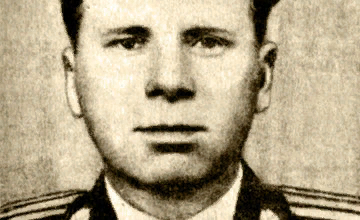 АБРОСИМОВ Иван Александрович (22 сентября 1922, д. Филимоново ныне Ростовского р-на Ярославской обл. — 22 июня 1989, Запорожье) — артиллерист, Герой Советского Союза (1945). Родился в крестьянской семье. Русский. Образование неполное среднее. Работал инспектором районного финансового отдела. Призван в армию в 1941 году.Во время Великой Отечественной войны сражался на Западном, Карельском, 3-м, 2-м, снова 3-м Украинских фронтах. На Западном фронте в апреле 1942 года был ранен. После излечения направлен в 1-е Томское артиллерийское училище, которое окончил в 1944 году, младший лейтенант. Вернувшись на фронт, был назначен командиром взвода управления 320-го гаубичного артиллерийского полка (25-я гаубичная артиллерийская Свирская бригада, 7-я артиллерийская Запорожская ордена Суворова дивизия прорыва Резерва Главного Командования, 46-я армия, 2-й Украинский фронт).Отличился во время Будапештской стратегической операции на территории Венгрии. С первым эшелоном стрелковых частей переправился под огнем противника на западный берег Дуная у поселка Эрчи южнее Будапешта. Вёл разведку огневых точек врага и корректировал артиллерийский огонь полка для их подавления и уничтожения. Это позволило десантникам удержать плацдарм, обеспечить переправу через Дунай главных сил армии и развернуть наступление на Будапешт.Указом Президиума Верховного Совета СССР от 24 марта 1945 года за мужество и героизм, проявленные при форсировании Дуная, младшему лейтенанту Абросимову Ивану Александровичу присвоено звание Героя Советского Союза с вручением ордена Ленина и медали «Золотая Звезда» (№ 4874).После войны служил районным военным комиссаром Ленинского района города Запорожье (Украина). С 1983 года полковник И. А. Абросимов — в отставке. Жил в городе Запорожье. Умер 22 июня 1989 года. Похоронен на Капустяном кладбище в Запорожье.Награжден орденами Ленина (24.03.1945), Отечественной войны 1-й степени (11.03.1985), 2 орденами Красной Звезды (12.10.1944; …), медалями.В Запорожье на доме, в котором жил И. А. Абросимов, установлена мемориальная доска.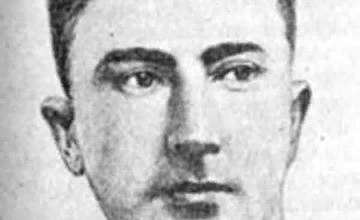 АРТЕМЬЕВ Фёдор Поликарпович (2 января 1914, с. Ведерники Ярославского уезда Ярославской губернии — 12 февраля 1991, Ростов-на-Дону) — лётчик, Герой Советского Союза (1944).Родился в поселке Ведерники (ныне не существует, на территории Ново-Ярославского нефтеперерабатывающего завода) в семье рабочего. Русский. В школе села Кресты окончил 8 классов, затем фабрично-заводское училище. Работал бригадиром прессовщиков, затем мастером на Ярославском шинном заводе. Без отрыва от производства окончил аэроклуб.В 1938 году был призван в Красную Армию и направлен в летное училище. В 1940 году окончил Балашовскую военно-авиационную школу пилотов, служил летчиком в дальнебомбардировочной авиации. В 1941 году вступил в ВКП (б).В действующей армии с июня 1941 года. На самолете ДБ-3 летал в разведку, бомбил фашистские колонны, фотографировал объекты противника. Уже в первый года войны за отличную фоторазведку фашистских военных объектов в Запорожье, Днепропетровске, Пятихатке награжден орденом Красного Знамени.Летом 1942 года самолет Артемьева, прикрывавший командира эскадрильи от атак истребителей, первый раз был сбит в районе реки Дон. Летчик приземлился на оккуированной территории, переплыл Дон и вышел к своим. За участи в Сталинградской битве старший лейтенант Артемьев в январе 1943 года был награжден орденом Ленина. Весь 1943 год воевал на Кубани и в восточной части Крыма.К февралю 1944 года командир эскадрильи 24-го гвардейского авиационного полка (50-я авиационная дивизия, 6-й авиационный корпус, Авиация Дальнего Действия) гвардии капитан Артемьев совершил 254 боевых вылета, из них — 51 днем, на разведку и бомбардировку важных военно-промышленных объектов в глубоком тылу противника.Указом Президиума Верховного Совета СССР от 13 марта 1944 года за образцовое выполнение заданий командования и проявленные мужество и героизм в боях с немецко-фашистскими захватчиками гвардии капитану Артемьеву Фёдору Поликарповичу присвоено звание Героя Советского Союза с вручением ордена Ленина и медали «Золотая Звезда» (N 3521).Всего за годы войны капитан Артемьев совершил 296 боевых вылетов. В результате бомбовых ударов было уничтожено 18 танков, 20 самолетов, 16 прожекторов, много другой боевой техники и живой силы врага. Трижды его самолет подбивали над целью, но высокое летное мастерство, мужество и воля летчика позволяли ему с честью выходить из трудных положений.С сентября 1946 года майор Артемьев — в запасе. Жил в городе Ростове-на-Дону. Скончался 12 февраля 1991 года.Награжден двумя орденами Ленина, орденом Красного Знамени, двумя орденами Отечественной войны 1-й степени, медалями.Имя Героя увековечено на мемориальной доске, установленной на здании Ярославского аэроклуба.Воспитатель: В День Победы возлагают цветы к обелискам, поздравляют ветеранов. А кто такие ветераны? (ответы детей). Это солдаты Великой Отечественной войны, а сейчас – бабушки и дедушки, с каждым годом их становится все меньше. Как мы должны относиться к тем, кто подарил нам мирное небо? (ответы детей) Мы должны помнить о той войне, о героях и их подвигах. Мы не должны забыть этот страшный урок истории.Воспитатель: Несколько лет назад появилась очень хорошая традиция. В день Победы люди прикалывают на одежду георгиевскую ленточку в знак памяти о боевых заслугах нашего народа. Ребята, а какие цвета на георгиевской ленте? Что они означают?Ответы детей: черный – дым, оранжевый – огонь.Воспитатель: Правильно, а сейчас я бы хотела поделиться с вами такими же ленточками, чтобы вы гордились и помнили о боевых подвигах ваших прадедов.Воспитатель раздает георгиевские ленты.Воспитатель: -Ребята, что нового вы сегодня узнали?Дети: Много нового мы узнали о празднике Дне победы, о героях войны.Воспитатель:  Предлагаем детям оценить свою работу на занятии.Молодцы ребята, вы очень хорошо поработали на занятии.Я думаю, что вы будете достойными защитниками нашей Родины.